МБУ  Центр «Леда» приглашает на бесплатные групповые занятия по программам: «Азбука общения»  - формирование навыков межличностного взаимодействия детей со сверстниками.Дошкольники 5-7 лет – четверг  17.00Младшие школьники – четверг  16.00, пятница  15.30«Фантазеры» - развитие творческого воображения в изобразительной деятельности с использованием нетрадиционных техник рисования.Младшие школьники – среда  15.30«Секреты успешной учебы» - развитие познавательных процессов – памяти, внимания, мышления, воображения.Учащиеся 5-6 классов – вторник 15.00«Подростковый клуб» - развитие  социальных  компетенций  подростков.Учащиеся 5-6 классов – понедельник  15.30«Твой выбор» - формирование осознанного подхода к выбору профессии.Учащиеся 8-11 классов – понедельник  17.00«К экзаменам готов!» - психологическая подготовка к экзаменам.Учащиеся 9-11 классов – пятница  16.00Занятия проходят по адресу: г. Архангельск, наб. Сев. Двины, д. 84 (напротив  Детского парка).Записаться на занятия: http://leda29.ru/center/programmy/записьСправки по телефону: 28-67-97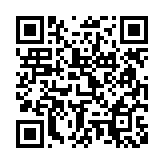 